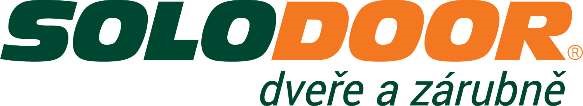 CENOVÁ NABÍDKA - DODATEK Dveře plné hladké, děrovaná DTD, rozměr 110/210cm, dub přírodní, L/P, vložkový zámek Dveře Konrád s.r.o., zapsaná v OR vedeném u Krajského soudu v Brně, odd. C, složka 108073 Tel: +420 608 449 351              E-mail:  prodejna.zlin@solo.cz                IČO: 07417837                  DIČ: CZ07417837 Místnost Příplatek za protihlukové křídlo Příplatek za výsuvný práh Příplatek za utěsněnou obložku  Cena celkem po slevě 257 4142,- 1540,- 1263,45,- 6945,45,- 256 4142,- 1540,- 1263,45,- 6945,45,- 255 4142,- 1540,- 1263,45,- 6945,45,- 254 4142,- 1540,- 1263,45,- 6945,45,- 253 4142,- 1540,- 1263,45,- 6945,45,- 258 4142,- 1540,- 1263,45,- 6945,45,- 202 4142,- 1540,- 1263,45,- 6945,45,- 204 4142,- 1540,- 1263,45,- 6945,45,- 212 4142,- 1540,- 1263,45,- 6945,45,- 211 4142,- 1540,- 1263,45,- 6945,45,- 210 4142,- 1540,- 1263,45,- 6945,45,- 357 4142,- 1540,- 1263,45,- 6945,45,- 356 4142,- 1540,- 1263,45,- 6945,45,- 355 4142,- 1540,- 1263,45,- 6945,45,- 354 4142,- 1540,- 1263,45,- 6945,45,- 353 4142,- 1540,- 1263,45,- 6945,45,- 358 4142,- 1540,- 1263,45,- 6945,45,- 302 4142,- 1540,- 1263,45,- 6945,45,- 304 4142,- 1540,- 1263,45,- 6945,45,- 312 4142,- 1540,- 1263,45,- 6945,45,- 311 4142,- 1540,- 1263,45,- 6945,45,- 310 4142,- 1540,- 1263,45,- 6945,45,- Cena celkem 91124,- 33880,- 27796,- 152800,- 